Муниципальное автономное дошкольное образовательное учреждение «Детский сад № 61» г. Сыктывкара«Челядьöс 61 №-а видзанiн» школаöдз велöдан Сыктывкарсамуниципальнöй асшöрлуна учреждение«Лэпбук – это интересно!»                                                   Авторы: Эвальд Е.Р., воспитатель высшая квалификационная категория                                                                      Егорова М.В., воспитатель первая квалификационная категория2021 г.Информационная карта проекта Авторы проекта: воспитатели Эвальд Е.Р., Егорова М.В.Сроки деятельности: февраль 2021 годУчастники проекта: воспитатель, дети старшего дошкольного возраста с ТНР, родители детей группы, логопедТип проекта: информационно-практико-ориентированный, групповой.Цель проекта: Повышение уровня познавательной активности и развития речи по лексической теме «Зимующие птицы» у детей дошкольного возраста с ТНР через создание и использование лэпбука «Зимующие птицы».Основные задачи проекта: - Создать лэпбук совместно воспитатель + дети + родители по лексической теме «Зимующие птицы»;- Использовать лэпбук в коррекционно-развивающей работе по познавательному развитию и развитию речи с детьми старшего дошкольного возраста с ТНР.Гипотеза: Повышение познавательной активности и развитие речи у детей дошкольного возраста с ТНР возможно при выполнении следующих условий: систематическом использовании лэпбука в образовательной деятельности при изучении лексической темы, использование лэпбука воспитанниками в самостоятельной деятельности, формирование устойчивого интереса у дошкольников для создания и использования лэпбука.   Описание идеи проекта: Различные нарушения речи и несформированность познавательных функций у дошкольников являются очень распространенными. Родители не всегда компетентны в вопросах речевого и познавательного развития детей с ТНР. Необходимо просвещать родителей, включать их в коррекционно-развивающий процесс. Лэпбук является отличным средством для решения этой задачи, его можно использовать как: - форму совместной деятельности участников образовательного процесса (детей, родителей, педагога), - часть предметно-развивающей среды, продукт коллективного творчества. Деятельность по созданию лэпбука достаточно разнообразна. Роль воспитателя в такой деятельности сводится не к тому, чтобы быть источником информации, а наоборот, педагог является тем фактором, который подталкивает детей к совершению, пусть незначительных на первый взгляд, но открытий. При наличии необходимого материала возможно создание лэпбука дошкольниками в совместной деятельности со взрослым (воспитателем, родителями). Ожидаемый результат:-  Повышение уровня усвоения речевого материала детьми в ходе коррекционно-развивающей деятельности;- Повышение компетентности родителей в вопросах познавательного и речевого развития детей;- Включение родителей в педагогический процесс как равноправных партнеров.Описание проектаЭтапы реализации проекта «Лэпбук – это интересно!»:Первый этап – организационно-подготовительныйЦель: информирование родителей о деятельности по познавательному и речевому развитию с воспитанниками старшей группы с ТНР. Второй этап – основной (практический)Цель: проведение совместных мероприятий, направленных на познавательное и речевое развитие воспитанников группы.Изготовление лэпбука «Зимующие птицы» в совместной деятельности с детьми и родителями. Третий этап – заключительныйЦель: обобщение и трансляция педагогического опыта работы. Организация выставки для родителей и коллег «Лэпбук «Зимующие птицы»Презентация для коллег «Лэпбук – это интересно!».Проект «Лэпбук – это интересно!» рассчитан для детей старшего дошкольного возраста. Мероприятия проводятся ежедневно в течении недели. Работа над проектом строится следующим образом: логопед определяет лексическую тему на неделю, на протяжении которой в ходе подгрупповых и индивидуальных занятий происходит актуализация имеющихся знаний детей, ознакомление с новым материалом, расширение словаря, развитие навыков в продуктивных видах деятельности. Кроме этого, ежедневно закрепляются полученные знания и умения детей в играх, упражнениях и совместной деятельности. В конце недели проводится итоговое мероприятие, создание лэпбука по лексической теме «Зимующие птицы», которое включает в себя повторение всего пройденного материала, отгадывание загадок, вырезание картинок, выполнение дидактических и практических заданий.Данный проект может быть апробирован не только в группах для детей с ТНР, но и применен в общеобразовательных группах, так как затрагивает актуальную и востребованную тему познавательного и речевого развития детей дошкольного возраста, позволяет выстроить систему работы по этим направлениям, раскрыть детскую инициативу и организовать эффективное сотрудничество с родителями.Паспорт лэпбука «Зимующие птицы»Цель: систематизировать знания детей о зимующих птицах. Повысить уровень познавательной активности и развития речи у детей старшего дошкольного возраста с общим недоразвитием речи при изучении лексической темы «Зимующие птицы» через создание и использование лэпбука.Содержание«Сложи картинку зимующей птицы из частей». Цель: способствовать формированию умения правильно собирать изображение птицы из отдельных частей; закреплять названия частей тела птицы; развивать мелкую моторику.«Сложи по образцу»Цель: учить складывать птицу из геометрических форм по образцу и без него; развивать внимание, память, мелкую моторику.«Кто как голос подает»Цель: формировать представления о том, как птицы подают голос; развивать звуковую культуру речи.«Что умеет делать птица»Цель: учить подбирать глаголы, обозначающие действия; развивать внимание, память.«Загадки о птицах»Цель: развивать логическое мышление, память, внимание; активизировать и обогащать словарь по лексической теме.«Придумай и расскажи»Цель: развивать связную речь; формировать лексико-грамматический строй речи.«Птичья столовая». Цель: учить мастерить кормушку для птиц по схеме-инструкции; развивать память, внимание; воспитывать заботливое отношение к зимующим птицам.«Раскрась птиц». Цель: формировать умение раскрашивать ограниченное линией пространство; закреплять умение правильно подбирать карандаш для передачи цвета перьев птицы; развивать мелкую моторику.«Говорим по коми»Цель: познакомить с названиями зимующих птиц на коми языке; формировать интерес к коми культуре.ВыводЛэпбук помогает детям с нарушениями речи лучше понять и запомнить материал по изучаемой лексической теме. В любое время ребенок может открыть книжку и, играя, повторить пройденное, рассматривая изготовленное совместно со сверстниками или родителями дидактическое пособие. Результаты наблюдений показали, что дети стали активно взаимодействовать со сверстниками и взрослыми, проявлять интерес к участию в совместной деятельности. Значительно повысились познавательная и речевая активность, любознательность детей группы. Изучаемый материал успешно используется детьми в повседневной жизни.Литература1. Федеральный государственный образовательный стандарт дошкольного образования. Приказ Министерства образования и науки Российской Федерации от 17.10.2013, № 11552. Адаптированная примерная основная образовательная программа для дошкольников с тяжелыми нарушениями речи/ Л.Б. Баряева, Т.В. Волосовец, О.П. Гаврилушкина, Г.Г. Голубева и др.; под ред. проф. Л.В. Лопатиной. – СПб. 2014.3. Федеральный закон от 29.12.2012 № 273-ФЗ. «Об образовании в Российской Федерации». – М.: УЦ Перспектива, 2013.4. Проектная деятельность дошкольников. Пособие для педагогов дошкольных учреждений/ Н.Е. Веракса, А.Н. Веракса – М: МОЗАИКА СИНТЕЗ, 2016.5. Интернет-ресурс.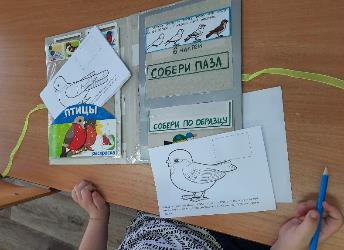 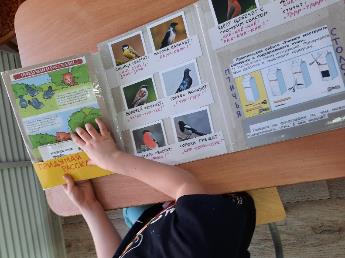 Мы играем!Лэпбук «Зимующие птицы»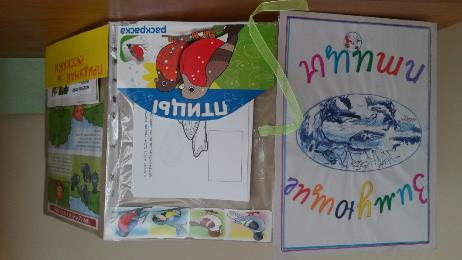 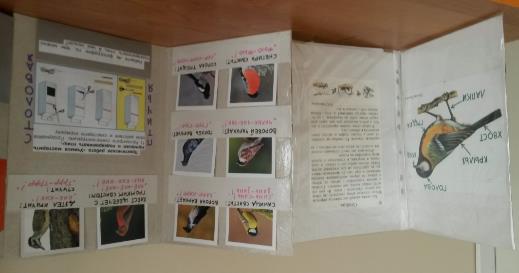 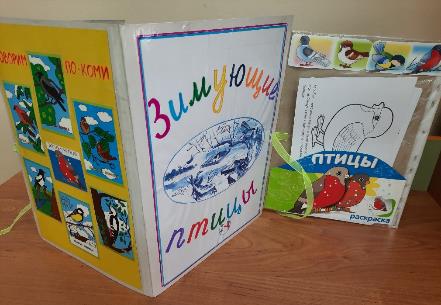 